О внесении изменений в постановление администрации муниципального района Пестравский Самарской области от 11.07.2012 №712 "Об утверждении Порядка размещения сведений о доходах, об имуществе и обязательствах имущественного характера муниципальных служащих администрации  муниципального района Пестравский, его супруга (супруги) и несовершеннолетних детей на официальном Интернет-сайте муниципального района Пестравский и предоставления этих сведений средствам массовой информации для опубликования"В соответствии с Федеральным законом от 3 декабря 2012 года N 231-ФЗ "О внесении изменений в отдельные законодательные акты Российской Федерации в связи с принятием Федерального закона "О контроле за соответствием расходов лиц, замещающих государственные должности, и иных лиц их доходам", руководствуясь статьями 44, 45 Устава муниципального района Пестравский, администрация муниципального района Пестравский, ПОСТАНОВЛЯЕТ:Внести в  постановление администрации муниципального района Пестравский Самарской области от 11.07.2012 №712 "Об утверждении Порядка размещения сведений о доходах, об имуществе и обязательствах имущественного характера муниципальных служащих администрации  муниципального района Пестравский, его супруга (супруги) и несовершеннолетних детей на официальном Интернет-сайте муниципального района Пестравский и предоставления этих сведений средствам массовой информации для опубликования" следующие изменения:в постановлении:в наименовании после слов "о доходах," дополнить словом "расходах,";в пункте 1 после слов "о доходах," дополнить словом "расходах,";в порядке размещения сведений о доходах, об имуществе и обязательствах имущественного характера муниципальных служащих администрации муниципального района Пестравский, его супруга (супруги) и несовершеннолетних детей на официальном Интернет-сайте муниципального района Пестравский и предоставления этих сведений средствам массовой информации для опубликования:в названии после слов "о доходах," дополнить словом "расходах,";в пункте 1, подпункте 1 пункта 2, в первом абзаце пункта 3, в пункте 4, в пункте 5 после слов "о доходах," дополнить словом "расходах,";пункт 2 дополнить подпунктом 2.1) следующего содержания:"2.1) сведения об источниках получения средств, за счет которых совершена сделка по приобретению земельного участка, другого объекта недвижимого имущества, транспортного средства, ценных бумаг, акций (долей участия, паев в уставных (складочных) капиталах организаций), если сумма сделки превышает общий доход муниципального служащего и его супруги (супруга) за три последних года, предшествующих совершению сделки;".Опубликовать данное постановление в районной газете "Степь" и разместить на официальном Интернет-сайте муниципального района Пестравский.Руководителю аппарата администрации муниципального района Пестравский (О.Н.Прокудина) довести настоящее постановление до сведения заинтересованных лиц.Контроль за выполнением настоящего постановления возложить на  заместителя Главы муниципального района по взаимодействию с органами государственной власти, органами местного самоуправления в обеспечении общественной безопасности Семдянова В.А.Глава муниципального района Пестравский                                                                                А.П.ЛюбаевСапрыкин 2-24-78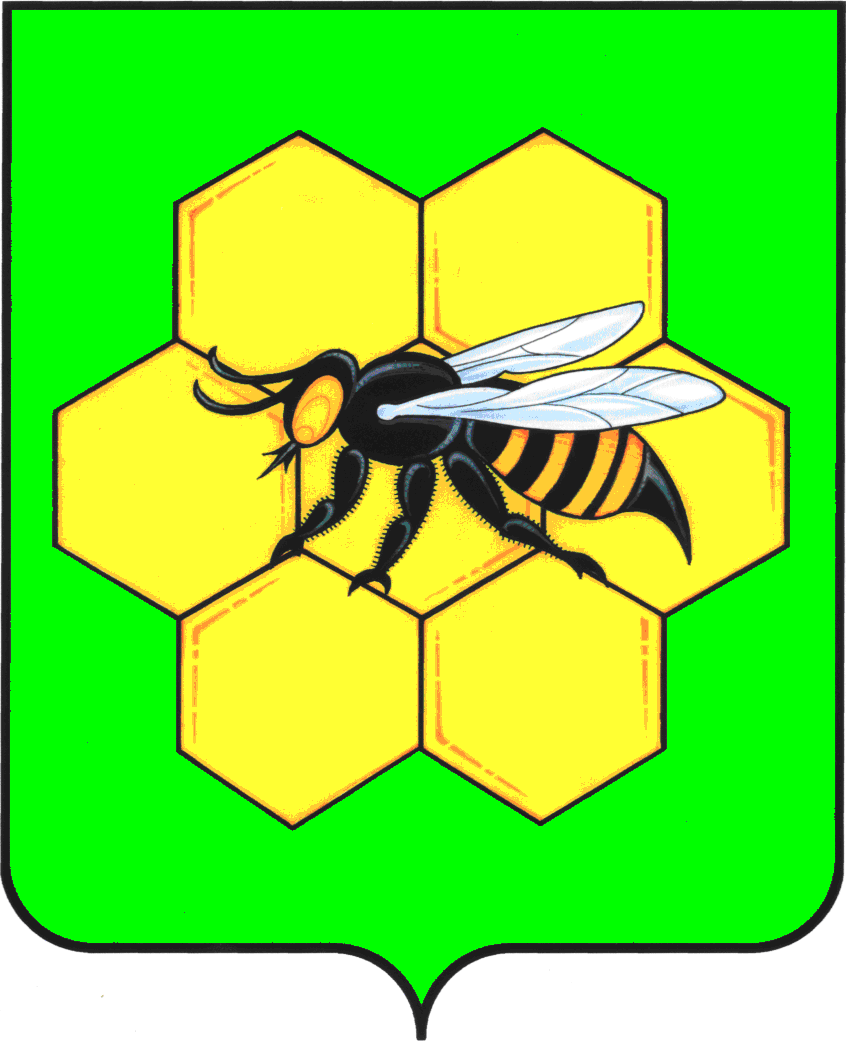 АДМИНИСТРАЦИЯМУНИЦИПАЛЬНОГО РАЙОНА ПЕСТРАВСКИЙСАМАРСКОЙ ОБЛАСТИПОСТАНОВЛЕНИЕот__15.11.13__________________№__1037_________